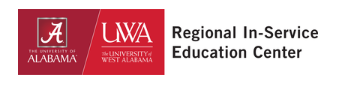 National Board Candidate Support Schedule: Southern Cohort2019-2020National Boards Candidate Support Training : Component 4 Instructions and PlanningNovember 12, 2019; 4:00-6:30 PM Component 4 is The Effective and Reflective Practitioner component. Collaborate with colleagues and candidate support providers to design, plan, and reflect on lesson and assessment ideas. This component is a classroom-based portfolio entry that includes analysis of student assessments, professional learning, students’ needs, and collaboration with community to be reflected upon in your writing.Component 3 Instructions and Planning November 18, 2019; 4:00-6:30 PMComponent 3 is The Teaching Practice and Learning environment. Collaborate with colleagues and candidate support providers to design, plan, and reflect lesson ideas. This component is a classroom-based portfolio entry that includes a video of your interactions with students to be analyzed and reflected on in your writing.Component 2 Instructions and Planning December 5, 2019; 4:00-6:30 PM Component 2 is Differentiation in Instruction. Candidates will collect student work samples that exhibit a student's growth over time and how your instructional choices lead to that growth. Candidates will review student samples and discuss next-steps of instruction to facilitate student growth.Component 4 Knowledge of Student December 16, 2019; 4:00-6:30 PM Candidates will review Contextual Information, Informational Context, Group Profile Forms and associated evidence from students and discuss next-steps of instruction to facilitate student growth. Candidates will be required to bring their forms r and student evidence (work samples) to this session.ATLAS Info-Collaborating CandidatesJanuary 6, 2020; 4:00-6:30 PM Learn how to access and utilize the ATLAS Database. Q and A session for Components 1-4 before collaborative sessions begin—VERY IMPORTANT SESSION—Further information on collaborative sessions (February-April)!Component 2 Collaborative SessionFebruary 3, 2020; 4:00-6:30 PMCandidate support providers will facilitate candidate discussions on written components.Component 4 Collaborative SessionMarch 2, 2020; 4:00-6:30 PM Candidate support providers will facilitate candidate discussions on written components.Component 3 Collaborative SessionApril 13, 2020; 4:00-6:30 PM Candidate support providers will facilitate candidate discussions on written components.Component 1-Assessment Center ExercisesMay 4, 2020; 4:00-6:30 PM So your portfolio is turned in and you’re ready to start preparing for the assessment center exercises, but you don’t know where to start. Discover the endless tutorials and resources that exist both in print and on-line. This class will explore these resources and mentally prepare you for Assessment Center experience.All sessions will be hosted at the Marengo County Board of Education located in Linden, Alabama.